Ո Ր Ո Շ ՈՒ Մ17 սեպտեմբերի  2020 թվականի   N 1333 -Ա ՀԱՄԱՅՆՔԻ ԿԱՊԱՆ ՔԱՂԱՔԻ Գ.ՆԺԴԵՀԻ ՓՈՂՈՑԻ ԹԻՎ 26/1 ՀԱՍՑԵՈՒՄ ԻՆՔՆԱԿԱՄ ԿԱՌՈՒՑՎԱԾ, ՀԱՄԱՅՆՔԻ ՍԵՓԱԿԱՆՈՒԹՅՈՒՆ ԳՐԱՆՑՎԱԾ ՆԿՈՒՂԱՅԻՆ ՀԱՐԿՈՎ ԱՎՏՈՏՆԱԿԸ  0.0018 ՀԱ ՀՈՂԱՄԱՍՈՎ ՈՒՂՂԱԿԻ ՎԱՃԱՌՔԻ ՄԻՋՈՑՈՎ ԱՆԻԿ ԱՐԶՈՒՄԱՆՅԱՆԻՆ ՕՏԱՐԵԼՈՒ ՄԱՍԻՆՂեկավարվելով «Տեղական ինքնակառավարման մասին» ՀՀ օրենքի 35-րդ հոդվածի 1-ին մասի 24) կետով, համաձայն Քաղաքացիական օրենսգրքի 188-րդ հոդվածի 5-րդ մասի, 2006 թվականի մայիսի 18-ի «Ինքնակամ կառույցների օրինականացման և տնօրինման կարգը հաստատելու մասին» թիվ 912-Ն, 2003 թվականի ապրիլի 17-ի «Բազմաբնակարան բնակելի շենքերի, բնակարանների, անհատական բնակելի տների, այգետնակների (ամառանոցների) և դրանց կից շինությունների, առանձին կանգնած հասարակական ու արտադրական նշանակության շինությունների, բազմաբնակարան բնակելի շենքերում տեղակայված հասարակական և արտադրական նշանակության շինությունների տեղադրության (տարածագնահատման գոտիականության) գործակիցները հաստատելու մասին» թիվ 470-Ն, Կապան քաղաքային համայնքի ավագանու 2012 թվականի դեկտեմբերի 13-ի թիվ 101-Ա որոշումների, քննության առնելով  Անիկ Արզումանյանի դիմումը. ո ր ո շ ու մ ե մ 1.Համայնքի Կապան քաղաքի Գ.Նժդեհի փողոցի թիվ 26/1 հասցեում գտնվող համայնքային սեփականություն հանդիսացող բնակավայրերի նշանակության բնակելի կառուցապատման գոտում Անիկ Արզումանյանի կողմից ինքնակամ կառուցած, համայնքային սեփականություն գրանցված 32.54 քառ.մ ընդհանուր արտաքին մակերեսով նկուղային հարկով ավտոտնակը, որի նկուղային հարկում 14.54 քառ.մ մակերեսով օժանդակ շինություն է, իսկ առաջին հարում 18.0 քառ.մ ավտոտնակ` 0.0018 հա սպասարկման հողամասով 66370 /վաթսունվեց հազար երեք հարյուր յոթանասուն/ դրամով (18x10000x0.11=19800 դրամ ավտոտնակի, 14.54x20000x0.11=31990 դրամ օժանդակ շինության և 18x810= 14580 դրամ հողամասի համար) ուղղակի վաճառքի միջոցով օտարել Անիկ Արզումանյանին:           	                                                 	2.Սույն որոշումից բխող գործառույթներն իրականացնել օրենսդրությամբ սահմանված կարգով:ՀԱՄԱՅՆՔԻ ՂԵԿԱՎԱՐ                          ԳԵՎՈՐԳ ՓԱՐՍՅԱՆ 2020թ.սեպտեմբերի17
        ք. Կապան
ՀԱՅԱՍՏԱՆԻ ՀԱՆՐԱՊԵՏՈՒԹՅԱՆ ԿԱՊԱՆ ՀԱՄԱՅՆՔԻ ՂԵԿԱՎԱՐ
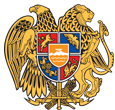 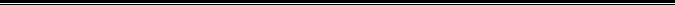 Հայաստանի Հանրապետության Սյունիքի մարզի Կապան համայնք 
ՀՀ, Սյունիքի մարզ, ք. Կապան, +374-285-42036, 060521818, kapan.syuniq@mta.gov.am